Klipp und Klar 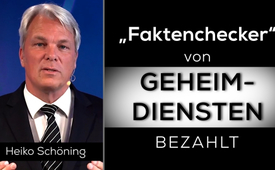 Heiko Schöning: „Faktenchecker“ werden von Geheimdiensten bezahlt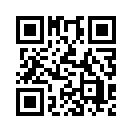 Heiko Schöning berichtet in einem Interview mit der investigativen Internetplattform Hoch2 – der Wahrheit verpflichtet, dass viele sogenannte Faktenchecker von Geheimdiensten angeheuert und bezahlt werden, um investigative Aufklärungsarbeit zu vereitelnHeiko Schöning berichtet in einem Interview mit der investigativen Schweizer Internetplattform Hoch2 – der Wahrheit verpflichtet, dass viele sogenannte Faktenchecker von Geheimdiensten angeheuert und bezahlt werden. Sie arbeiten in Netzwerken und sollen Desinformationen und Diffamierungen verbreiten, um investigative Aufklärungsarbeit zu vereiteln. Moderator: Herzlich willkommen, liebe Zuschauerinnen und Zuschauer, zu unserem Hoch2-Interview. Heute konnten wir Heiko Schöning dazu gewinnen, mit uns ein Interview zu machen, und wir freuen uns sehr darauf. Heiko Schöning, willkommen bei Hoch2. Heiko Schöning: Ja, herzlichen Dank. Herzliche Grüße auch in die Schweiz und ja, in den ganzen Süden von Europa. Moderator: Dankeschön, Dankeschön. Steigen wir doch gleich ein. Und zwar, gestern gab es ein sogenanntes verdächtiges weißes Pulver im Büro von Robert Habeck, und das ist dort aufgetaucht, und das wurde so berichtet in den News und jetzt wollte ich gleich überleiten, weißes Pulver, haben wir das nicht schon mal gehört? Heiko Schöning: Ja, in der Tat, das haben wir schon einmal gehört und zwar vor rund 20 Jahren, ein Anschlag unter falscher Flagge, und zwar waren es die Anthrax-Anschläge vom Herbst 2001. Da sind auch Briefe mit einem weißen Pulver ausgesendet worden an hochrangige Journalisten und hochrangige Parlamentarier, und da war tatsächlich eine echte Bio-Waffe drin, ein Bakterium, Bakterium Anthracis, auch Anthrax genannt. Tja, deswegen ist das US-Parlament geschlossen worden. Das war sowas wie der Reichstagsbrand 1933. Moderator: Und wie würden Sie das jetzt beurteilen im Zusammenhang, das ist 20 Jahre her, ist das nicht einfach Zufall oder was steckt dahinter, dass etwas, das 20 Jahre her ist, jetzt plötzlich wieder weißes Pulver? Muss man sich da überhaupt Gedanken machen oder ist das einfach, halt, kann passieren? Heiko Schöning: Ja, das wird sicherlich einen Hintergrund haben, denn es geht ja darum, Angst und Schrecken zu verbreiten. Auch dass diese Meldung jetzt so ausgebreitet worden ist, jetzt 2023, das ist ja schon halt wichtig. Und was waren denn diese Anthrax-Anschläge? Das war ein Anschlag vom US-Militär selber. Vor 20 Jahren, also 2001, wollte man noch dem Irak die Schuld in die Schuhe schieben mit Saddam Hussein und den Irak sofort angreifen. Wir erinnern uns, Colin Powell hatte so ein Röhrchen hochgehalten, 2003 noch im UN-Sicherheitsrat und das war gelogen. Ja, also weder der Irak war das, auch der ganze Irakkrieg war eben falsch, unter falscher Flagge. Aber diese echte Biowaffe, die kam vom US-Militär selber, das ist zugegeben auch. Und genau darüber habe ich ein ganzes Buch geschrieben, denn es wurde ein Einzeltäter dann später benannt und ich konnte nachweisen, dass dieser Einzeltäter eben nicht allein gehandelt hat, plus nochmal, dieser Einzeltäter hat auch keinen Selbstmord mit Paracetamol gemacht. Und das zieht einfach weitere Kreise. Und wenn wir heute hören, wieder weißes Pulver in Briefen, ja, dann soll wieder genau an sowas erinnert werden, Achtung, Achtung, jeden kann es treffen und Panik versetzen. Kurz gesagt, die Anthrax-Anschläge von 2001, das war so eine Panik, Anthrax, Anthrax, Anthrax, sowie Corona, Corona, Corona. Und tatsächlich, ja, Biowaffen sind im Kommen.Moderator: Darüber haben Sie ja auch einen Vortrag gemacht, letztes Jahr, Ende letztes Jahr, das Zeitalter der Biowaffen hat begonnen und würden Sie sagen, seit jetzt dem Vortrag, zeigt alles in die Richtung, wie Sie sich das vorgestellt hatten? Heiko Schöning: Ja, leider bewahrheitet sich das. Es ist ja auch so, dass ich die Corona-Pandemie vorhergesagt habe und das ist eben ausgestrahlt worden in einem langen Interview im September 2019, also vor Corona, denn die gleichen Verbrecher, die die Anthrax-Anschläge vertuscht haben von 2001, die sind auch in den Corona-Verbrechen drin und deswegen konnte ich das vorhersagen, deswegen war das so wichtig. Und ja, richtig, wie ich jetzt diesen Vortrag gehalten habe, das Zeitalter der Biowaffen hat begonnen, da hat sich jetzt einiges eben schon bewahrheitet dabei und wir sehen, dass medial so Panik Stück für Stück geschürt wird. Es ist jetzt auch durch einen Zwischenfall im Sudan, in Afrika auch ganz hoch gepusht worden, weil dort Rebellen ein Biolabor übernommen hatten. Wir haben auch gehört, dass Biowaffenlabore in der Ukraine und umgebende Staaten auch mithilfe der Amerikaner gebaut worden sind und betrieben worden sind, das ist tatsächlich zutreffend und kurz gesagt ist es einfach so, wir kennen so ABC-Waffen, Atomwaffen, Chemiewaffen, aber die B-Waffen sind genauso mächtig und genauso schlimm, also die biologischen Waffen sind so schlimm wie die A- und die C-Waffen, nur es war technisch noch nicht möglich. Aber genau dort, an diesem technischen Fortschritt stehen wir heute und deswegen ist das sehr, sehr bedrohlich, wenn man schaut, welches organisierte Verbrechen dahintersteht. Moderator: Vielleicht gleich dazu, ich meine, das sind die aktuellen Fälle, die gerade laufen und soviel ich weiß, sind Sie nicht, Sie werden nicht müde weiter zu recherchieren, was sind denn die aktuellen Themen, die Sie gerade am anschauen sind oder am tiefer anschauen sind? Heiko Schöning: Ja, also die Warnung vor den Biowaffen und vor einem Biowaffenanschlag unter falscher Flagge, zum Beispiel, einer von vielen Möglichkeiten, dass eine ausgedachte Terroristengruppe Biowaffen nimmt und dann halt große Panik verbreitet und dann wird wieder Lockdown gemacht und Zugangsbeschränkungen und vieles, vieles mehr, das ist tatsächlich in Vorbereitung. Die ganzen Details auch dazu sind halt auch in dem Buch Game Over auch tatsächlich abgebildet, dass man sieht, wer sind diese Leute? Da geht die Recherche natürlich weiter, weil diese Corona-Pandemie, drei Jahre halt, eine solche Welle wird wiederkommen. Das ist so daran, wo ich natürlich hauptsächlich arbeite, aber wenn Sie sagen ganz aktuell, dann hat es mich jetzt mitgenommen, dass ein Mitstreiter, ein Arzt aus den USA, ein Corona-Aufklärer jetzt gestorben ist. Dr. med. Rashid Buttar aus den USA und er sagte selbst, er ist vergiftet worden. Ich habe da Fotos und Details auf meinem Telegram-Kanal, Heiko Schöning offiziell, auch dazu veröffentlicht. Aber das ist halt wirklich das Schlimme, Rashid Buttar ist tot und er sagte selbst, er ist vergiftet worden. Moderator: Tragisch. Soviel ich weiß, haben Sie ja Dr. Rashid Buttar anlässlich eines Filmprojekts kennengelernt. Wollen Sie darüber mehr erzählen? Heiko Schöning: Ja, richtig. Wir haben zusammen einen großen Dokumentarfilm mit erstellt, The Big Reset Movie, das kann man auf der Webseite thebigresetmovie.com, kann man den in drei Sprachen schon sehen, in Englisch, Spanisch und Französisch und auch eine deutsche Version, also synchronisiert auch, ist auch verfügbar, zum Beispiel auf dem Kanal BitChute kann man das sehen. Und dort in diesem Dokumentarfilm, da sagen wir zusammen auch mit dem Nobelpreisträger Luc Montagnier, wie das eben mit der Corona-Panik abgelaufen ist und es sind sehr viele wichtige Details dort, die auch heute noch und auch für die Zukunft absolut wissenswert sind. Moderator: Ja, vielleicht gleich dazu, wenn ich mich recht erinnere, kommt ja dann im Film auch die Bilderberger Gruppe vor und da habe ich noch was gefunden dazu und zwar, ich glaube, Sie haben darüber kurz gesprochen, weil es im gleichen Hotel stattgefunden hat, das Treffen, das Sie gehabt haben, aber die Bilderberger Gruppe, die trifft sich jedes Jahr, erst gerade kürzlich wieder und da werden die Themen besprochen, die dann in dem folgenden Jahr wirklich aktuell sind in den Medien und in der Politik und das ist jetzt zweimal ausgefallen wegen der Pandemie. In 2022 fand es wieder statt, da war auch das Thema unter anderem, wie man damit umgeht mit der Post-Pandemie, also mit dem ganzen Gesundheitssystem, also da wurde die Gesundheit noch spezifisch angesprochen, jetzt im diesjährigen wird nichts besprochen von Bioterrorismus, es wird auch nichts besprochen von Gesundheitsmaßnahmen oder Themen, jedoch gibt es eine ominöse, sage ich mal, ein ominöses Thema, das heißt „transnationale Gefahren“ und wenn man das tiefer dann anschaut, dann kommt da drin wirklich als Beschreibung, wenn man das sucht, kommt dann vor, ja Terrorismus, Themen mit Pandemie und Gesundheit, Cyber Security, heißt das vielleicht, dass Sie uns nicht wissen lassen wollen, dass genau diese Themen trotzdem immer noch aktuell sind und besprochen werden? Heiko Schöning: Ja, Sie haben es eigentlich gerade halt auch zitiert dazu, das ist eigentlich nur in anderen Worten, denn wie Sie das ja gerade gesagt haben, auf dieser Bilderberg-Konferenz, transnationaler Terrorismus, das ist weltweiter Terrorismus, nichts anderes, ja und dann halt Pandemie, da haben wir das biologische, medizinische Thema, also Bioterrorismus und es ist ganz klar, das Thema Biosicherheit, Biosecurity, Bioterror, Bioterrorism, also Bioterror, das wird von diesen Oligarchen vorbereitet und auch besprochen und ja, Sie haben da völlig richtig recherchiert, Dr. Rashid Buttar und ich, wir waren halt in dem Bilderberger Hotel in Spanien 2021, wo die Bilderberger 2010 sich getroffen hatten, auch übrigens mit dem deutschen Finanzminister Olaf Scholz, ja, oder der war noch nicht mal Finanzminister da und ist dort eben gecastet worden, in diesem Hotel in Sitges, Spanien, denn wir erklären auch in diesem Dokumentarfilm, The Big Reset Movie, was es mit den Bilderbergern auf sich hat und deswegen kann ich diesen Film da nur sehr, sehr empfehlen und es war schon etwas halt eigenartig, im gleichen Hotel zu sein, wo Olaf Scholz, damals hatte er kein Amt außer der Vize-Vorsitzende der SPD, wie der halt dort halt, ja, gecastet worden ist und jetzt ist er Finanzminister und Kanzler geworden. Nun ja, so sind tatsächlich die Machtstrukturen und wie gesagt, die Details sind halt im Buch auch wirklich nachlesbar und viel mehr in die Tiefe als das, was wir jetzt in einem Interview machen können. Moderator: Ja, auf jeden Fall, also gerade wenn wir von Ihrem Buch sprechen, Game Over (Covid-19, Anthrax-01) und immer wieder interessant, wenn man ja ein Interview von Ihnen sieht oder eben sei es auch ein, das Buch, das herausgegeben wird, da folgen Ihnen ja auf Schritt und Tritt die Faktenchecker und da hört man dann auch immer natürlich auch Kritik, dass irgendwas nicht stimmt und dass man da das nicht so genau und man springt zu Schlüssen, die nicht da sind. Jetzt im Buch selbst habe ich nachgeschaut, die Quellenangabe: 351 Quellenangaben für alles, was im Buch recherchiert wurde. Wie reagieren Sie auf diese Kritik? Heiko Schöning: Ja, mit Gelassenheit und auch mit Schmunzeln, denn diese Faktenchecker, das sagen wir auch in diesem Dokumentarfilm, das sind meistens ganz junge Leute, die dort benutzt werden und das ist ein internationales Netzwerk, was von Geheimdiensten tatsächlich mitbezahlt wird, diese Faktenchecker, die eigentlich nur halt Desinformation und Diffamierung ausbreiten sollen. Und wie schlecht die Qualität ist, sieht man halt daran, dass diese Faktenchecker zuletzt jetzt gesagt haben, ich hätte bei einem Vortrag einer Rede in der Schweiz, hätte ich diesen Mann halt genannt und das ist Michael A. McManus und der ist Vizepräsident von Pfizer und Direktor von Novavax. Und da haben die Faktenchecker gesagt, das stimmt gar nicht, der ist gar kein Direktor von Novavax, aber mit dem Screenshot von der Website, wir haben das natürlich gesichert, bevor es gelöscht worden ist, können wir natürlich nachweisen, ja, dieser Mann war nicht nur Vizepräsident von Pfizer, sondern auch Direktor der Impfstofffirma Novavax. Und warum ist das so wichtig? Denn Michael A. McManus ist ein Waffen- und Drogenhändler und so klar, so einfach ist es. Und ich kann ihm die ganzen Drogendelikte und die Verstrickungen eben halt auch nachweisen und da gibt es auch Gerichtsakten in den USA auch entsprechend dazu. Und der hat sogar auch Kampfhubschrauber in ein Kriegsgebiet auch verschifft und war mit dabei. Naja, und das ist derjenige, der jetzt den Impfstoff herstellen lässt, Pfizer und Novavax. Und da wollen natürlich sozusagen diese Faktenchecker versuchen gegen anzugehen, aber wir können es tatsächlich nachweisen. Moderator: Kann man sich dann noch schützen, obwohl man jetzt da nicht mitmacht, was alles passiert? Oder muss man jetzt eben mitmachen und sich einsperren? Was ist Ihre Beurteilung? Wie kann man aus dieser Angst herauskommen und weiterhin aktiv bleiben in eine gute Richtung? Heiko Schöning: Ja, als Arzt kann ich da nur sagen, das Beste ist, authentisch zu sein. Das heißt auch, seine Ängste auch zu leben, auch auszusprechen, auch damit umzugehen. Wenn man die Möglichkeit hat, mit anderen Menschen halt auch darüber zu sprechen, mit der Familie, mit Freunden oder auch auf Demonstrationen zum Beispiel zu gehen oder Spaziergänge mit anderen und Informationen dabei austauschen, das hilft. Das andere Wichtige ist es auch, in die Natur zu gehen und ein bisschen auch durchzuatmen und sich natürlich gesund zu ernähren. Das sage ich immer. Und auch da einfach persönlich in der Balance zu bleiben. Die Sachen sind bedrohlich, aber, das ist ganz wichtig, Sachen, die man nicht versteht, die sind viel bedrohlicher und viel belastender. Und das setzt unter Stress. Das Immunsystem wird runtergeregelt. Man wird da anfälliger für Krankheiten bis zum Krebs. Also Unwissenheit ist wirklich ein Faktor, der krankmacht. Und deswegen kann ich alle nur einladen, sich eher mit den Sachen auseinanderzusetzen, wie jetzt auch halt Bioterrorismus unter falscher Flagge, welches einfach leider vorgeplant wird, um sich dann nicht eben so überraschen zu lassen, so wie wir das in den letzten drei Jahren mit der Corona-Pandemie hatten, mit dieser gefälschten Pandemie. Und nochmal: Ich habe das vorhergesagt. Wir hätten so viele Tote, so viel Leid ersparen können, hätten mehr Leute halt drauf gehört. Kurz gesagt nochmal, gesund ist einfach, ja, wenn man gerade, authentisch, ehrlich ist und Wissen schützt. Moderator: Danke vielmals, Heiko Schöning, für das Interview. Da danken wir und sicher auch viele unserer Zuschauer Ihnen für diese Arbeit. Heiko Schöning: Gern geschehen. Moderator: Herzlichen Dank fürs Zuschauen und auf bald bei Hoch2. von hmQuellen:https://hoch2.tv/sendung/heiko-schoening-faktenchecker-werden-von-geheimdiensten-bezahlt/Das könnte Sie auch interessieren:#Medien - www.kla.tv/Medien

#HeikoSchoening - Dr. Heiko Schöning - www.kla.tv/HeikoSchoening

#Geheimdienste - www.kla.tv/Geheimdienste

#BlickUeberDenZaun - Blick über den Zaun - www.kla.tv/BlickUeberDenZaunKla.TV – Die anderen Nachrichten ... frei – unabhängig – unzensiert ...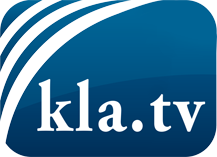 was die Medien nicht verschweigen sollten ...wenig Gehörtes vom Volk, für das Volk ...tägliche News ab 19:45 Uhr auf www.kla.tvDranbleiben lohnt sich!Kostenloses Abonnement mit wöchentlichen News per E-Mail erhalten Sie unter: www.kla.tv/aboSicherheitshinweis:Gegenstimmen werden leider immer weiter zensiert und unterdrückt. Solange wir nicht gemäß den Interessen und Ideologien der Systempresse berichten, müssen wir jederzeit damit rechnen, dass Vorwände gesucht werden, um Kla.TV zu sperren oder zu schaden.Vernetzen Sie sich darum heute noch internetunabhängig!
Klicken Sie hier: www.kla.tv/vernetzungLizenz:    Creative Commons-Lizenz mit Namensnennung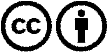 Verbreitung und Wiederaufbereitung ist mit Namensnennung erwünscht! Das Material darf jedoch nicht aus dem Kontext gerissen präsentiert werden. Mit öffentlichen Geldern (GEZ, Serafe, GIS, ...) finanzierte Institutionen ist die Verwendung ohne Rückfrage untersagt. Verstöße können strafrechtlich verfolgt werden.